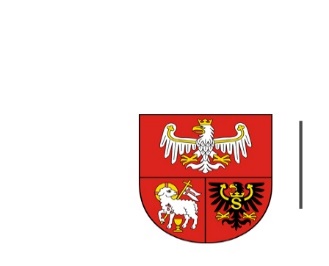 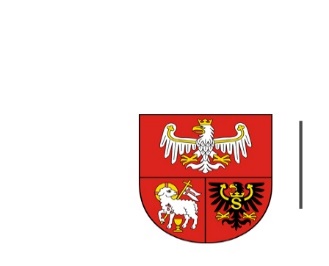 Olsztyn, dnia 19.06.2023 r.ZP.272.1.48.2023                                                                                                      Wykonawcy uczestniczący w postępowaniuINFORMACJA O WYBORZE NAJKORZYSTNIEJSZEJ OFERTYDotyczy:	postępowania prowadzonego w trybie przetargu nieograniczonego, którego przedmiotem zamówienia jest Dostawa fabrycznie nowego (rok prod. 2022 lub 2023) samochodu osobowego typu bus. Zamawiający działając na podstawie art. 253 ustawy z dnia 11 września 2019 r. Prawo zamówień publicznych (Dz. U. z 2022 r., poz. 1710 ze zm.) informuje o wyborze najkorzystniejszej oferty w/w postępowaniu.Nazwa (firma), siedziba Wykonawcy, który złożył ofertę wraz ze streszczeniem oceny zawierającym punktację przyznaną ofercie w kryteriach oceny ofert i łączną punktacją:  Zamawiający wybrał jako najkorzystniejszą ofertę nr 1 złożoną przez:  Alcar Sp. z o.o., OlsztynUzasadnienie wyboru: liczba punktów w kryterium „cena” – 60 pktliczba punktów w kryterium „emisja CO2” – 40 pktcałkowita liczba uzyskanych punktów – 100 pkt  Zamawiający wybrał ofertę, która uzyskała największą liczbę punktów spośród ofert niepodlegających odrzuceniu.Nr ofertyWykonawca Liczba punktów w kryterium cenaLiczba punktów w kryterium emisja CO2Łączna liczba punktów1Alcar Sp. z o.o., OlsztynNIP 739325632560401002Auto Frelik Anna Frelik Spółka komandytowa, ToruńNIP 956210587842,884082,88